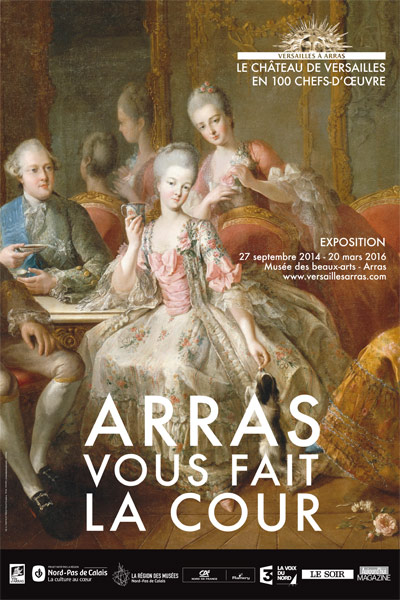 Marcq en Baroeul, le 13 octobre 2014Cher AmiPour cet automne, je vous propose de voir l’exposition Versailles à Arras au musée des beaux Arts d’Arras…Une visite guidée le jeudi  13 novembre de 10H00 à 12H45 suivie d'un repas au restaurantCette invitation remplace la journée « réseau Télécom » reportée au printemps suite difficultés d’agenda avec le DUO Philippe Pagniez.
Dés votre confirmation je vous donnerai les infos pour la journée ( parking,
restauration...)
Merci de me confirmer votre participation avant le 8 novembreBien amicalement 
DANIEL PERLIER67bis rue Gabriel péri59700 Marcq en Baroeul0688653318daniel.perlier@orange.fr